Lektionsziel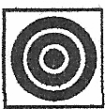 ------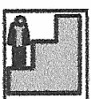 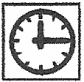 Ausbildungsstufe	        	Dauer																	-		2 Lektionen / 120 min.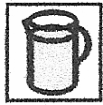 LektionsinhaltTeil1 Theorie (Max.10 Min)-----Teil 2 Praktische Arbeit--- ----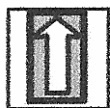 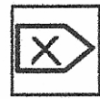 Ausbildungsmethode                    	ÖrtlichkeitenTeil 1 Theorie/ Lehrgespräch		-Teil 2 Praktische Arbeiten	 Material und Personal                    		Ausbildungsgrundlagen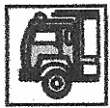 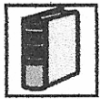  	                    BasiswissenEvtl. 2 Gruppen			 Bedienungsanleitungen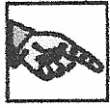 Wichtige Hinweise für die AusbildnerDie Sicherheitsvorschriften müssen eingehalten werden!Bei warmem Wetter muss Wasser zum Trinken vorhanden sein!!  Programm versenden an: Kdt, Vize-Kdt, Ausbildungs – Of, LZ – Führer,                       Mat. Verwalter, Übungsgehilfen                              